CURRICULUM VITAE 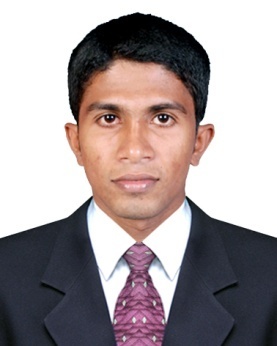 NIYAS Email   : niyas.338768@2freemail.com To pursue my excellence with hard work, dedication and self-determination in order to interact with the best of my professional approach towards my career path and job assignments.Bachelore of Computer ApplicationIATA - Travel and Tourism Consultant ( Montreal )IATA - Travel and Tourism Consultant course (2015 December) from Akbar Academy,Chavakkad.Bachelor of Computer Application (2009-2012) from Mother Arts & Science College Affiliated to Calicut University.Higher Secondary Education (2007-2009) from Board of Higher Secondary Examination at I C A, Vattampadam.Secondary School Education (2007) from R E H S, Thozhiyur.Cisco Certified Network Associate (CCNA)Microsoft Certified  IT Profession (MCITP)Diploma in Computer HardwareTravelport (Galileo) SmartPoint & FocalPointAmadeus Selling platformOffice Program (Microsoft Office) Internet Company	:  World air Tours & TravelsDesignation	:  Travel ConsultantPeriod		:  December 2015 to January 2017Company	:  Pearson Education Services Pvt Ltd,BangaloreDesignation	:  Resource Coordinator                                                                                                                   Period		:  May 2014 to June 2015Company	:  Esquire ComputersDesignation	:  Service EngineerPeriod		:  January 2013 to February 2014Handling ticketing and reservation for customers and agentsLiaising with clients in person,over the phone or via email to discuss their travel requirementsDiagnosing client’s specifications and wishes,suggesting suitable travel packagesAdvising clients on suitable options for domestic or international destinationsGive advise about local weather conditions,customs and attractionsOrganizing travels from beginning to end including tickets,insurance,food,accommodation and transportationPreparing customised itineraries to suite the client’s preferences and budgetResearching destinations and keeping up to date with travel industry newsProviding relevant information,brochures and publications ( guides,local customs,maps,regulation,events ) to travelersCarry out all follow up procedures pertaining to customer travels, that is reconfirmation of airline tickets and toursModifying existing bookings to suit a change in client’s circumstancesKnowledge in Airline fare rule,BSP payments,Ticket cancellation and refundsFix appointment for passport to customersTelephones customer or Ticket Agents to advise of changes with travel conveyance or to confirm reservation.Providing feedback after a tour as part of a debrief sessionName			:  NIYAS Gender			:  MALEDate of Birth		:  06 OCTOBER 1990Marital status		:  SingleLanguage Known	:  English, Malayalam, TamilVisa Status		:  Visit Visa I hereby declare that the information furnished above is true to the best of my knowledge. Iam also confident of my ability to work in a team.							Yours truly,							Niyas